Лепбукпо лексической теме  "Моя страна, мой город"Подготовила:  Крылова С.А.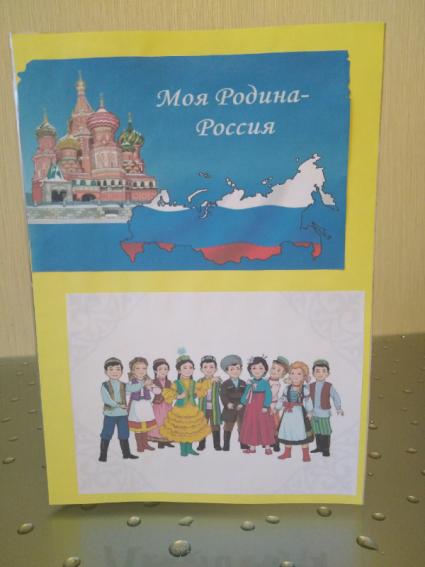 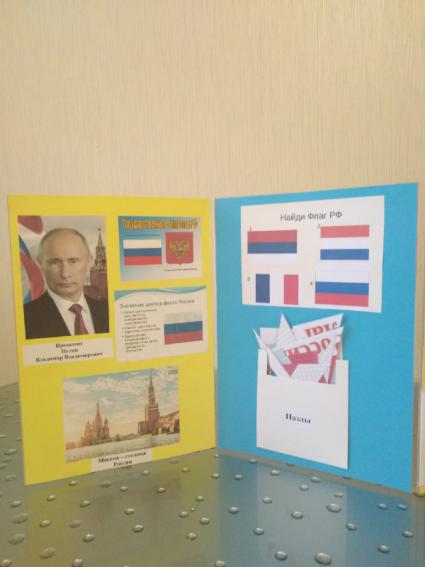 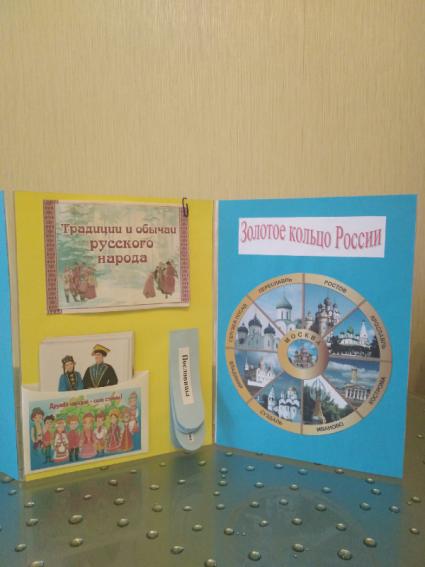 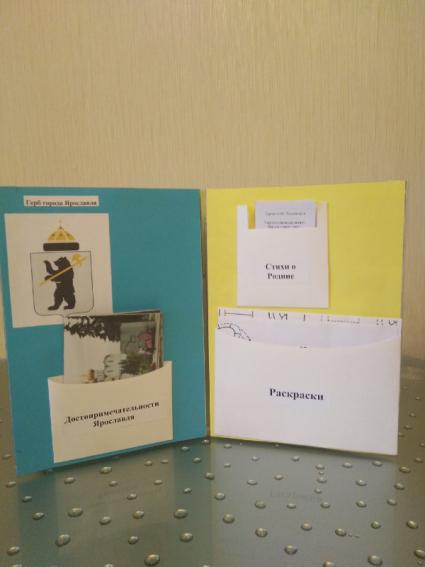 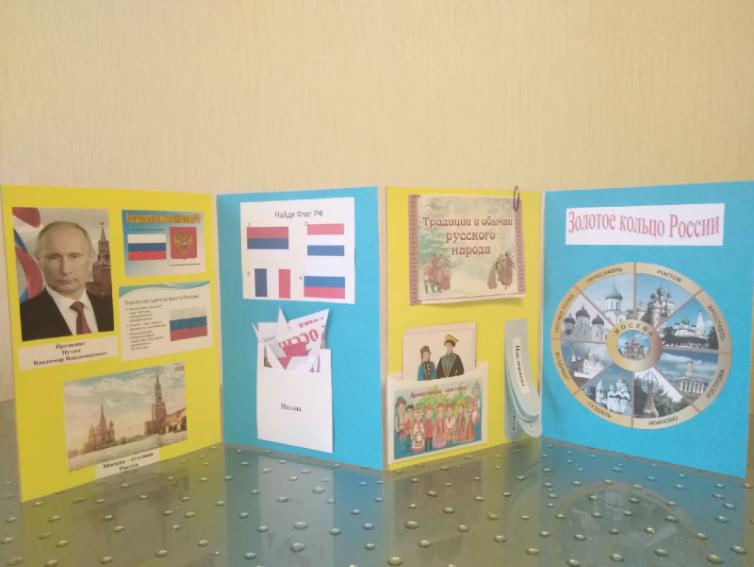 